A sequence of tasks in a task-based classroom 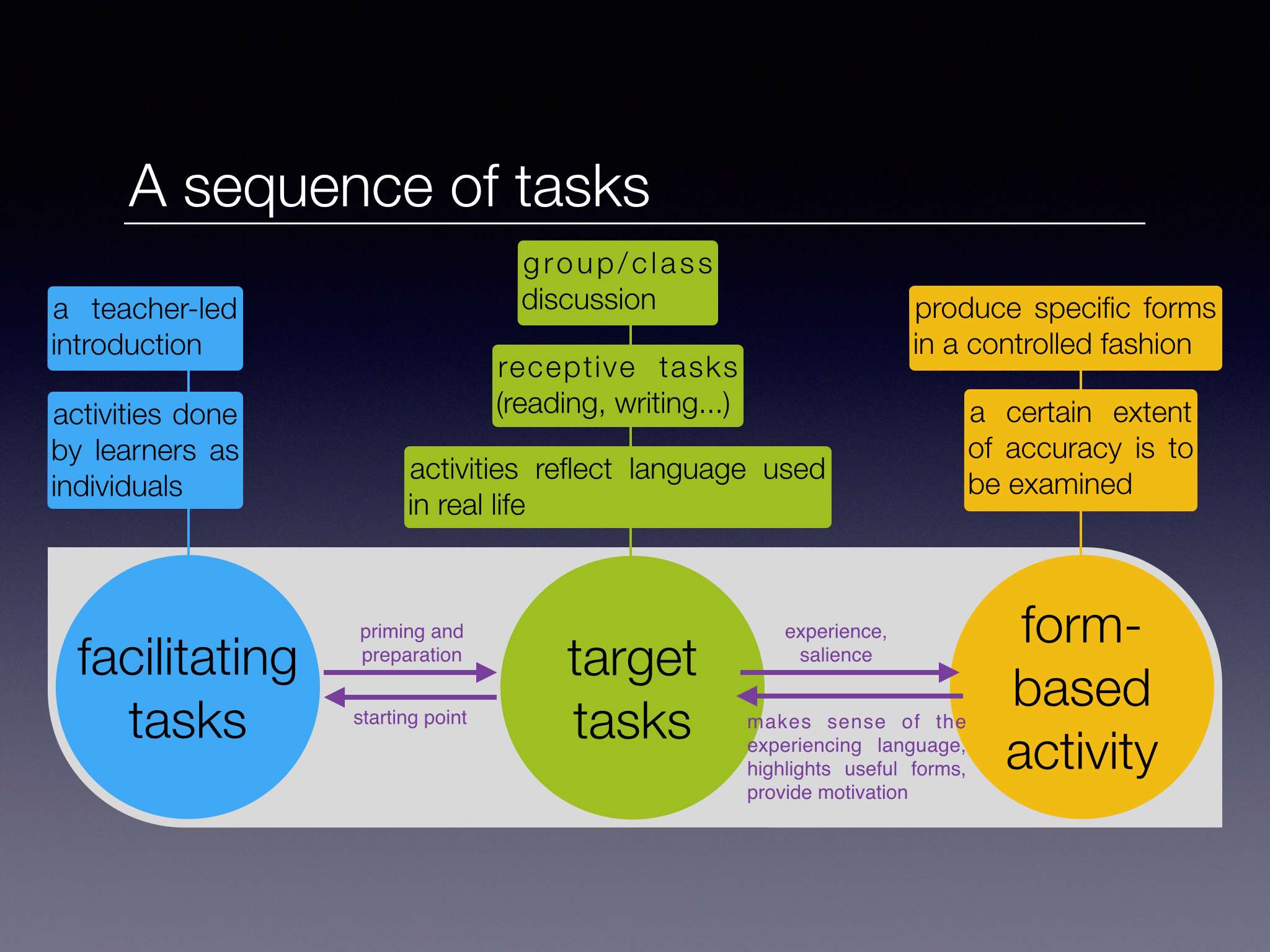 